Презентация дидактической игры на педагогическом совете Игра выполнена педагогом из бросового материала..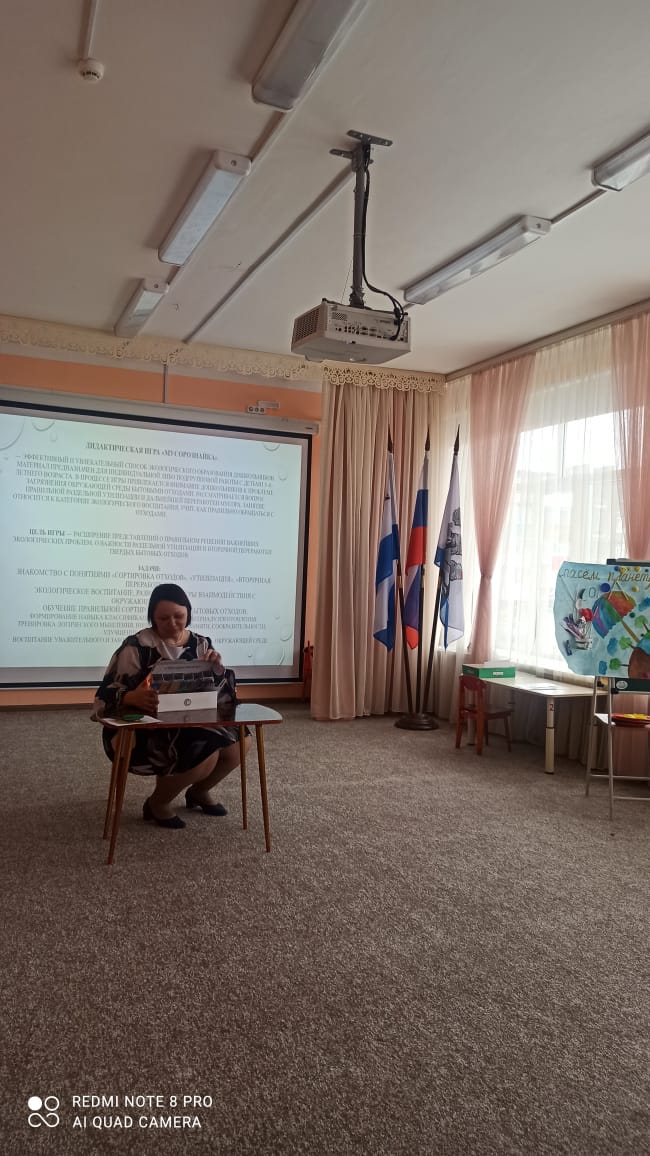 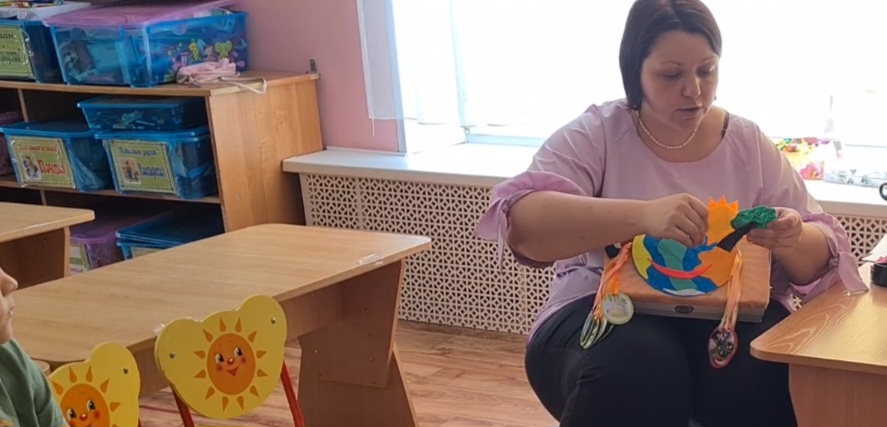 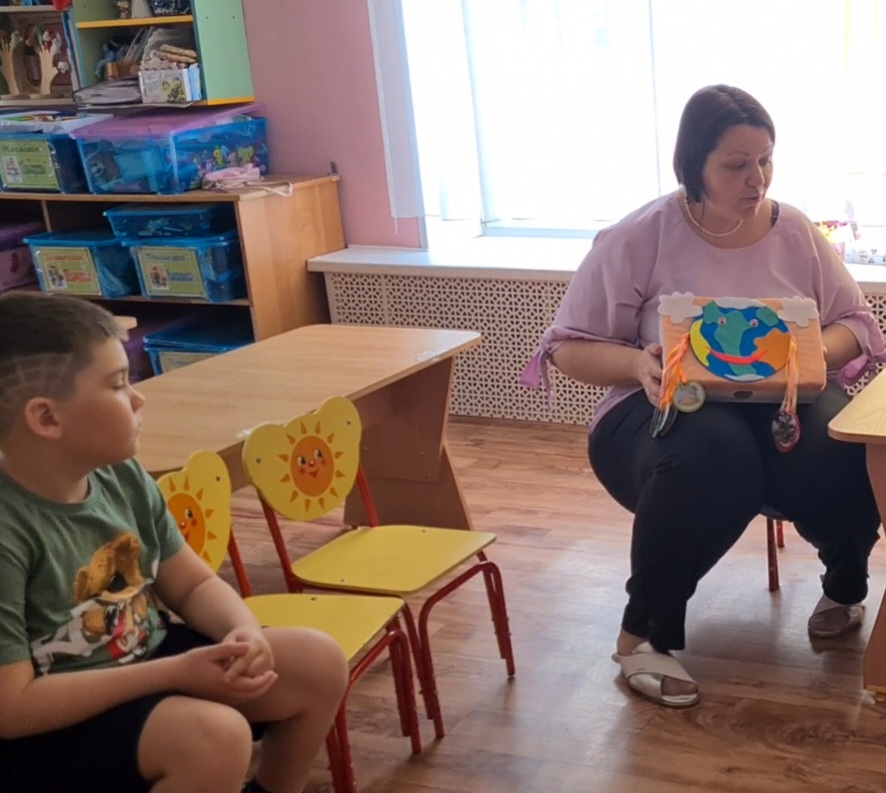 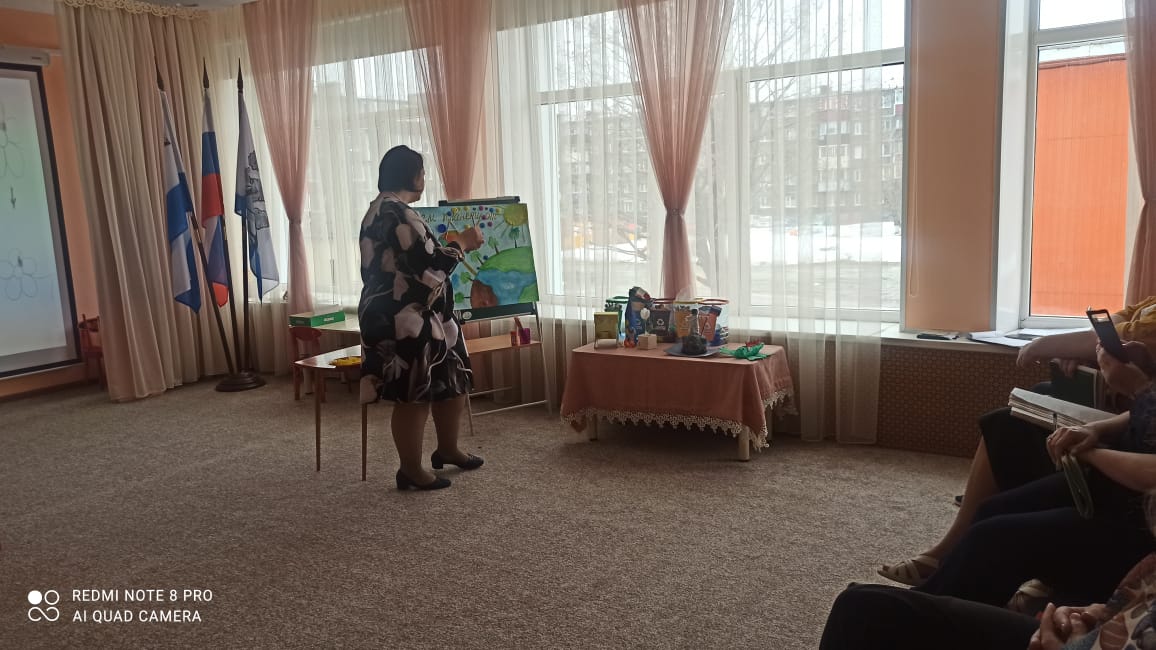 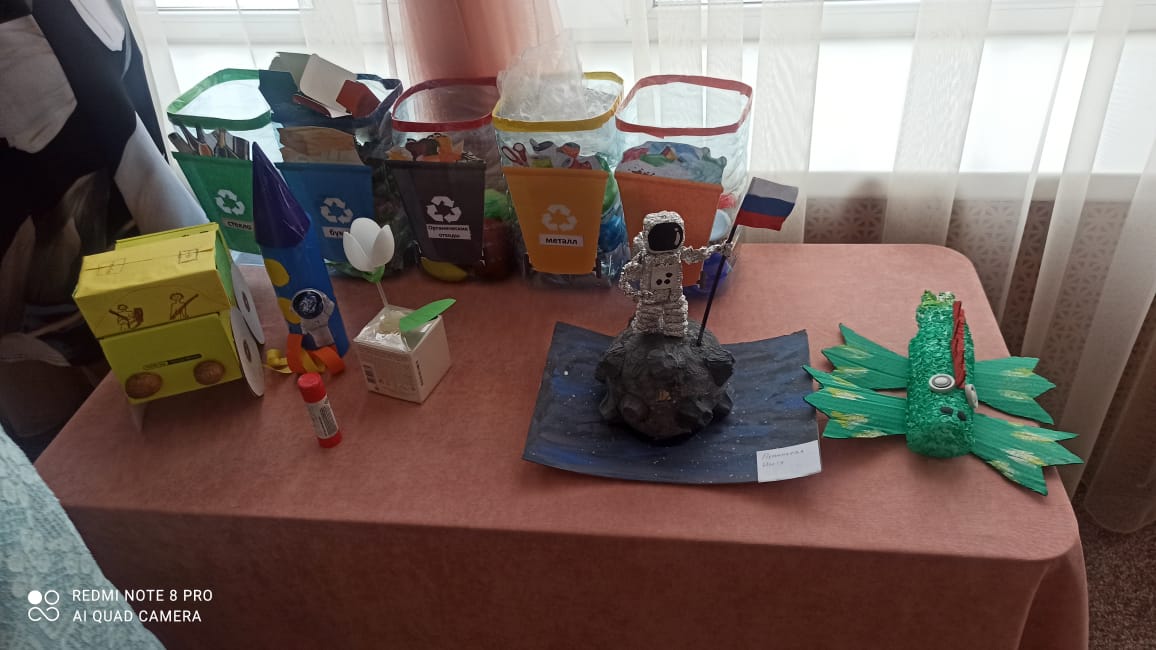 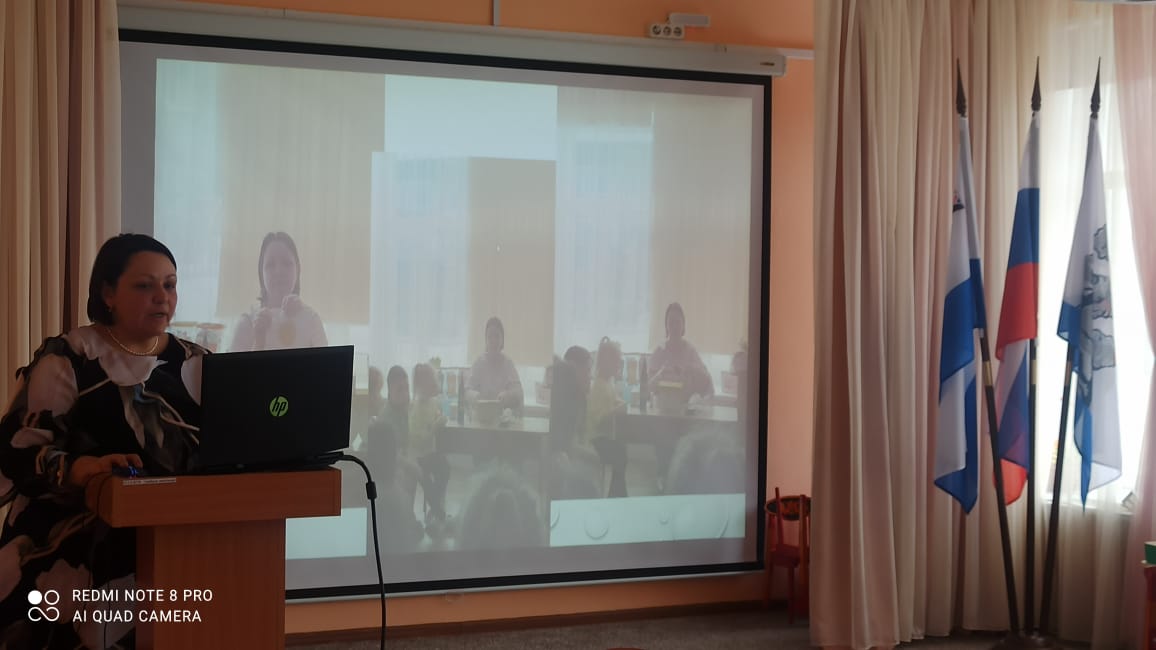 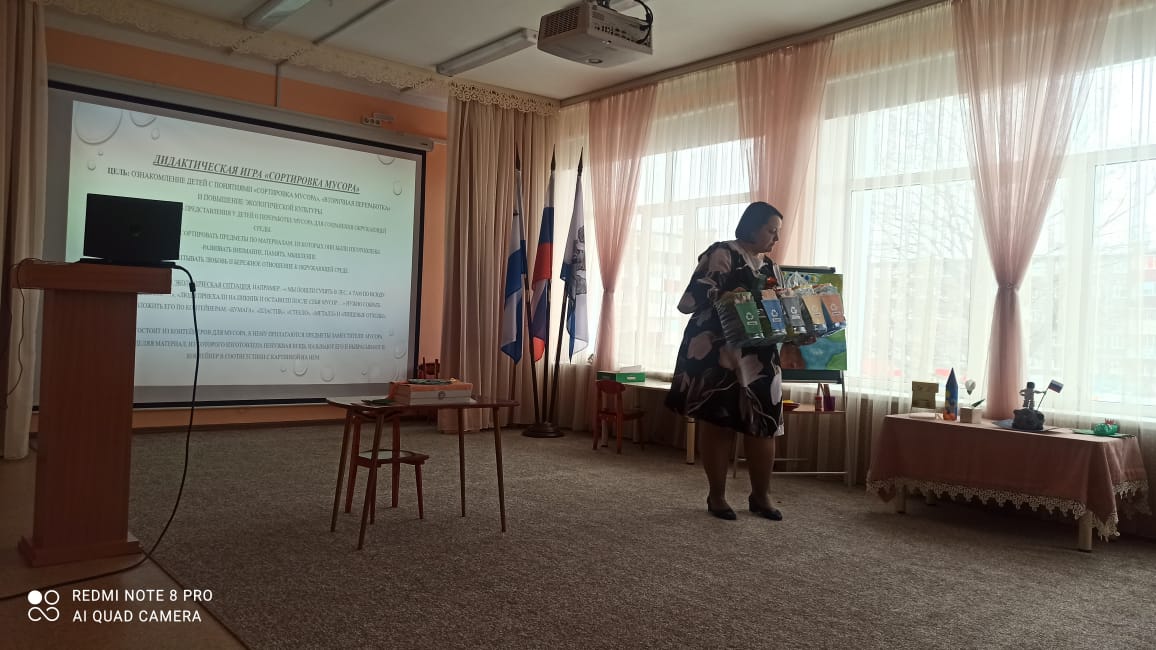 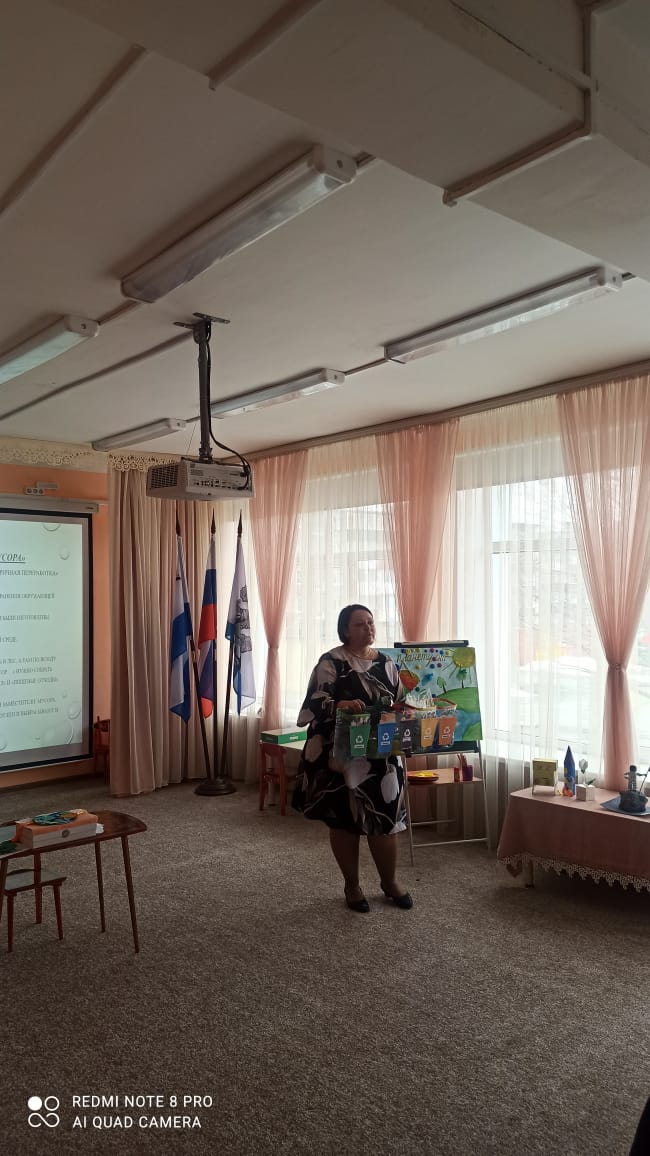 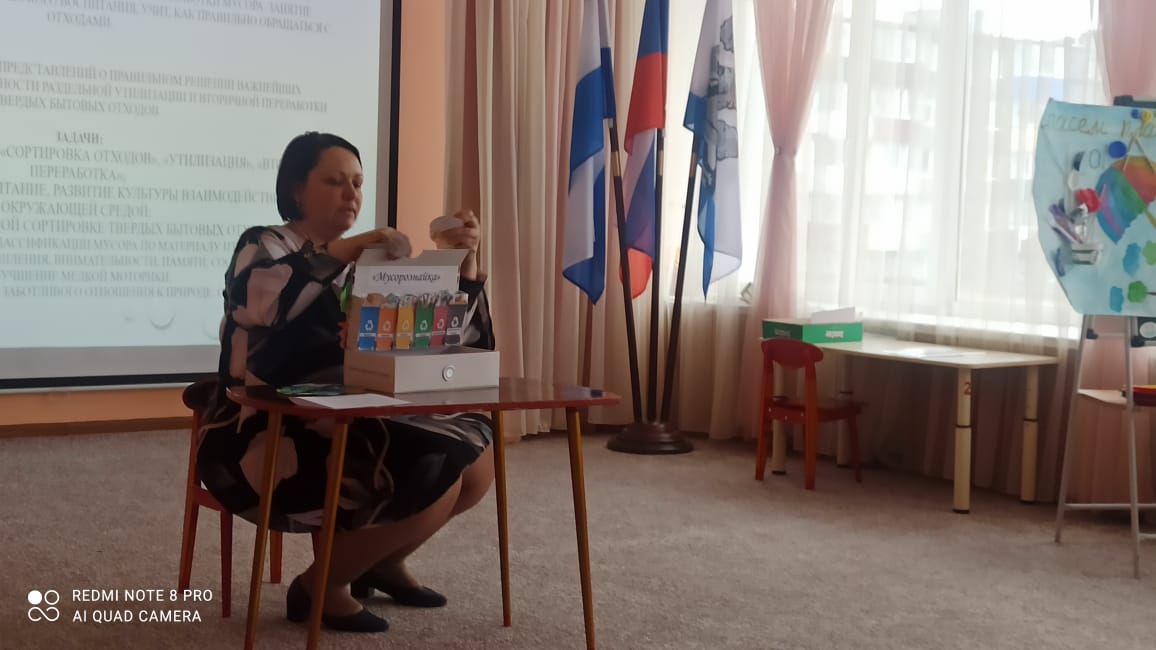 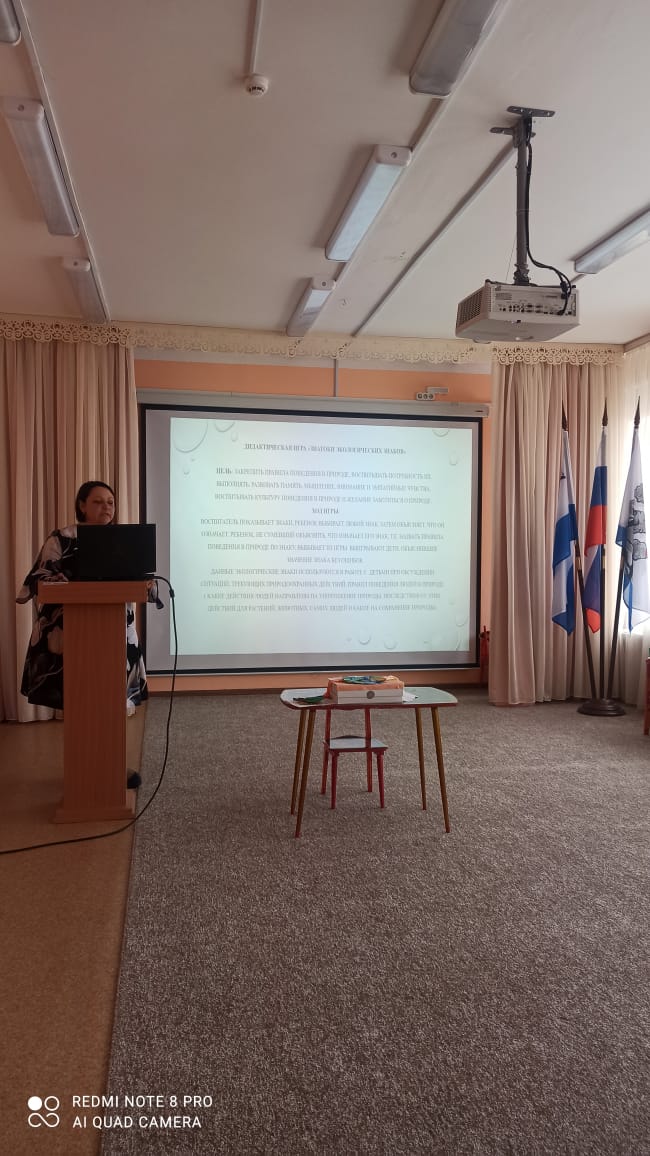 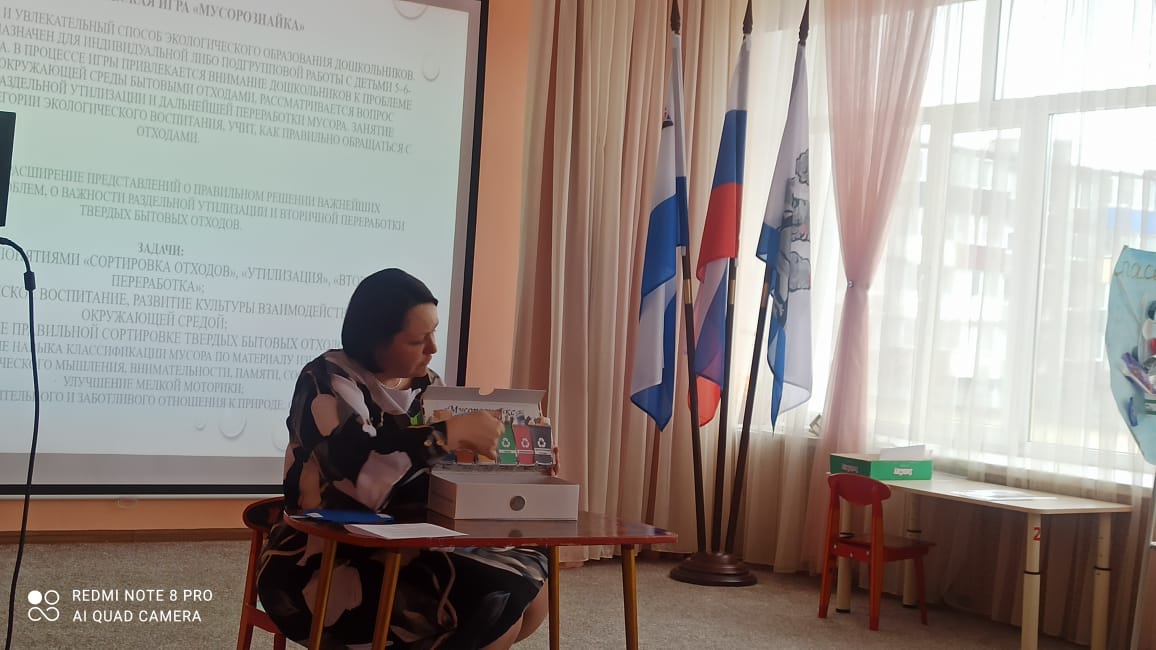 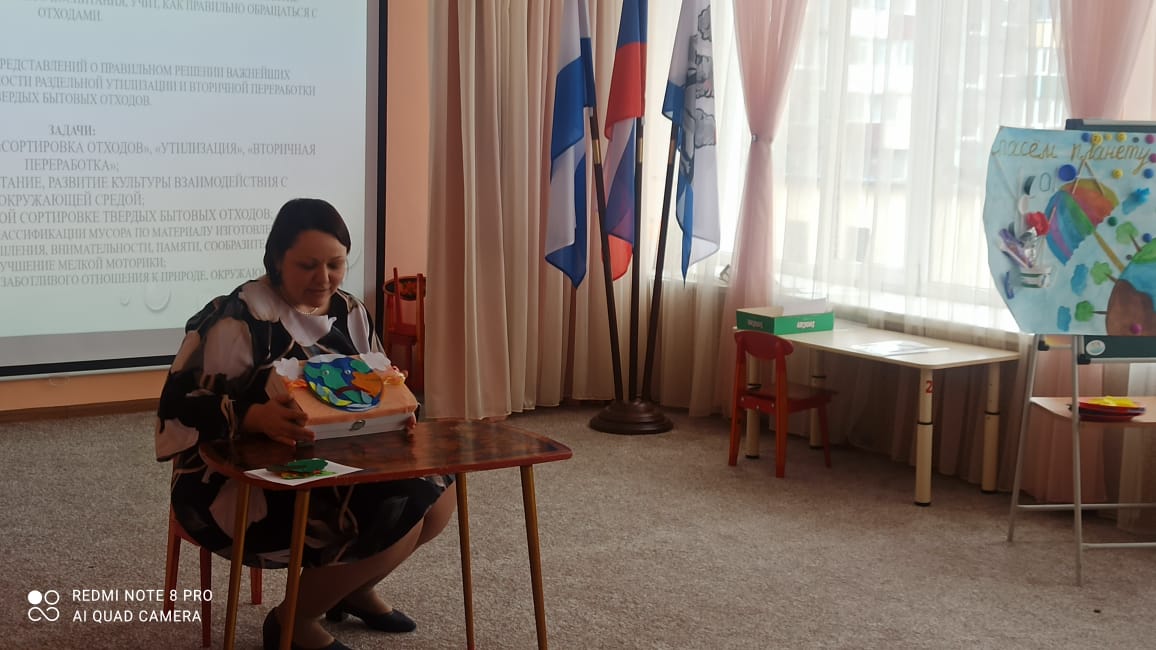 Дидактическая игра «Знатоки экологических знаков»Цель: закрепить правила поведения в природе, воспитывать потребность ихвыполнять, развивать память и эмпатийные чувства, воспитывать культуру поведения в природе и желание заботиться о природе.Ход игрыВоспитатель раскладывает знаки на столе обратной стороной. Ребеноквыбирает любой знак. Затем объясняет, что он означает. Ребенок, несумевший объяснить, что означает его знак, т.е. назвать правила поведения вприроде по знаку, выбывает из игры. Выигрывают дети, объяснившиезначение знака без ошибок. Данные экологические знаки используются в работе с  детьми при обсуждении ситуаций, требующих природоохранных действий, правил поведения людей в природе( какие действия людей направлены на уничтожение природы, последствия от этих действий для растений, животных, самих людей и какие на сохранение природы).Дидактическая игра «Сортируем мусор» — эффективный и увлекательный способ экологического образования дошкольников. Материал предназначен для индивидуальной либо подгрупповой работы с детьми 5–6-летнего возраста. В процессе игры привлекается внимание дошкольников к проблеме загрязнения окружающей среды бытовыми отходами, рассматривается вопрос правильной раздельной утилизации и дальнейшей переработки мусора. Занятие относится к категории экологического воспитания, учит, как правильно обращаться с отходами.
Цель игры — расширение представлений о правильном решении важнейших экологических проблем, о важности раздельной утилизации и вторичной переработки твердых бытовых отходов.Задачи:
  знакомство с понятиями «сортировка отходов», «утилизация», «вторичная переработка»;  экологическое воспитание, развитие культуры взаимодействия с окружающей средой;  обучение правильной сортировке твердых бытовых отходов;  формирование навыка классификации мусора по материалу изготовления;  тренировка логического мышления, внимательности, памяти, сообразительности;  улучшение мелкой моторики;  воспитание уважительного и заботливого отношения к природе, окружающей среде.

